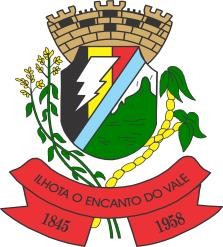 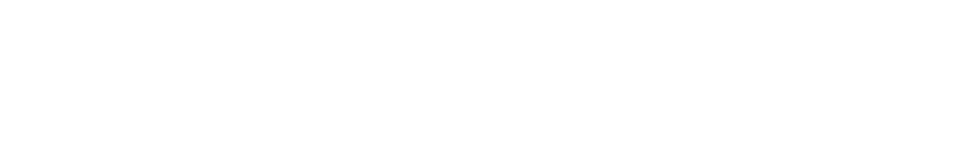 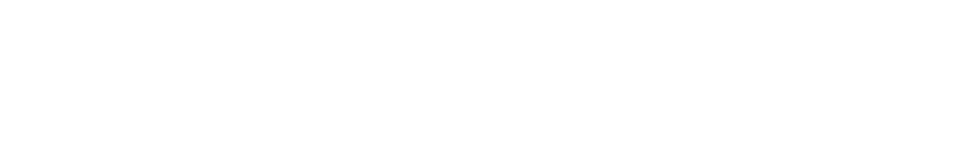 PROCESSO SELETIVO  n°005/2019   COMUNICADO DO RESULTADO DOS RECURSOS IMPETRADOS A Comissão de Fiscalização do Processo Seletivo Simplificado da Prefeitura Municipal de Ilhota, destinado a prover vagas em caráter Temporário no Quadro de Pessoal do Poder Executivo do Município, Edital nº 005/2019, no uso de suas atribuições, torna público, para conhecimento dos interessados que, após a análise dos recursos interpostos em requerimentos formulados pelos candidatos, prolatou as seguintes decisões:Justificativas da Comissão Organizadora, relativas aos despachos e decisões exarados em seus recursos:  Os candidatos que desejarem ter acesso a maiores esclarecimentos da Comissão de Fiscalização do Processo Seletivo, relativas aos despachos e decisões exarados em seus recursos, poderão fazê-lo através do endereço eletrônico: rh@ilhota.sc.gov.br.Ilhota - SC, 06 de Agosto de 2019.ERICO DE OLIVEIRAPrefeito MunicipalRECURSOCANDIDATOCARGODESPACHODECISÃO01JOSÉ GERALDO DE OLIVEIRACONTADORIndeferidoManter Decisões 02OTOMAR A G DE OLIVEIRACONTADORIndeferidoManter Decisões 03OTOMAR A G DE OLIVEIRACONTADORIndeferidoManter Decisões 04OTOMAR A G DE OLIVEIRACONTADORIndeferidoManter Decisões 05OTOMAR A G DE OLIVEIRACONTADORIndeferidoManter Decisões 06VOLNEI FRANCISCO DE OLIVEIRACONTADORIndeferidoManter Decisões N°RecursoParecer01Candidato Contesta a contabilização do seu tempo de serviço em contabilidade Pública.Conforme item 5 “Critério de classificação/títulos”: Serão atribuídos pontuação para: Maior tempo de serviço, na seguinte forma: Para cada mês (30 dias) trabalhando na função de CONTADOR, será atribuído 1 ponto.  O candidato apresentou comprovação de tempo de serviço no cargo de TECNICO CONTÁBIL.02Candidato questiona o tempo de habilitação Profissional requeridaCritério estabelecido, conforme Lei Complementar 039/2013 e reformulado pela lei 146/2019.   03Candidato Contesta a contabilização do seu tempo de serviço em contabilidade Pública.Conforme item 5 “Critério de classificação/títulos”: Serão atribuídos pontuação para: Maior tempo de serviço, na seguinte forma: Para cada mês (30 dias) trabalhando na função de CONTADOR, será atribuído 1 ponto.  O candidato NÃO apresentou comprovação de tempo de serviço nos cargos de PERÍTO CONTÁBIL JUDICIAL.  04Candidato questiona Aplicação do CronogramaPublicado Novo Cronograma com prorrogação das datas, no dia 02/08/2019   05Candidato requer revisão e inclusão de documentaçãoTodas as documentações aceitáveis, enviadas pelo candidato via e-mail,  no dia 28/07/19 estão incluídas na inscrição.  06Candidato Não Consta na lista de inscritosNão fora encontrado documentação da inscrição do Candidato junto ao correio eletrônico rh@ilhota.sc.gov.br. O candidato não apresentou provas ou comprovantes da inscrição, ou do envio da de documentação. Por e-mail